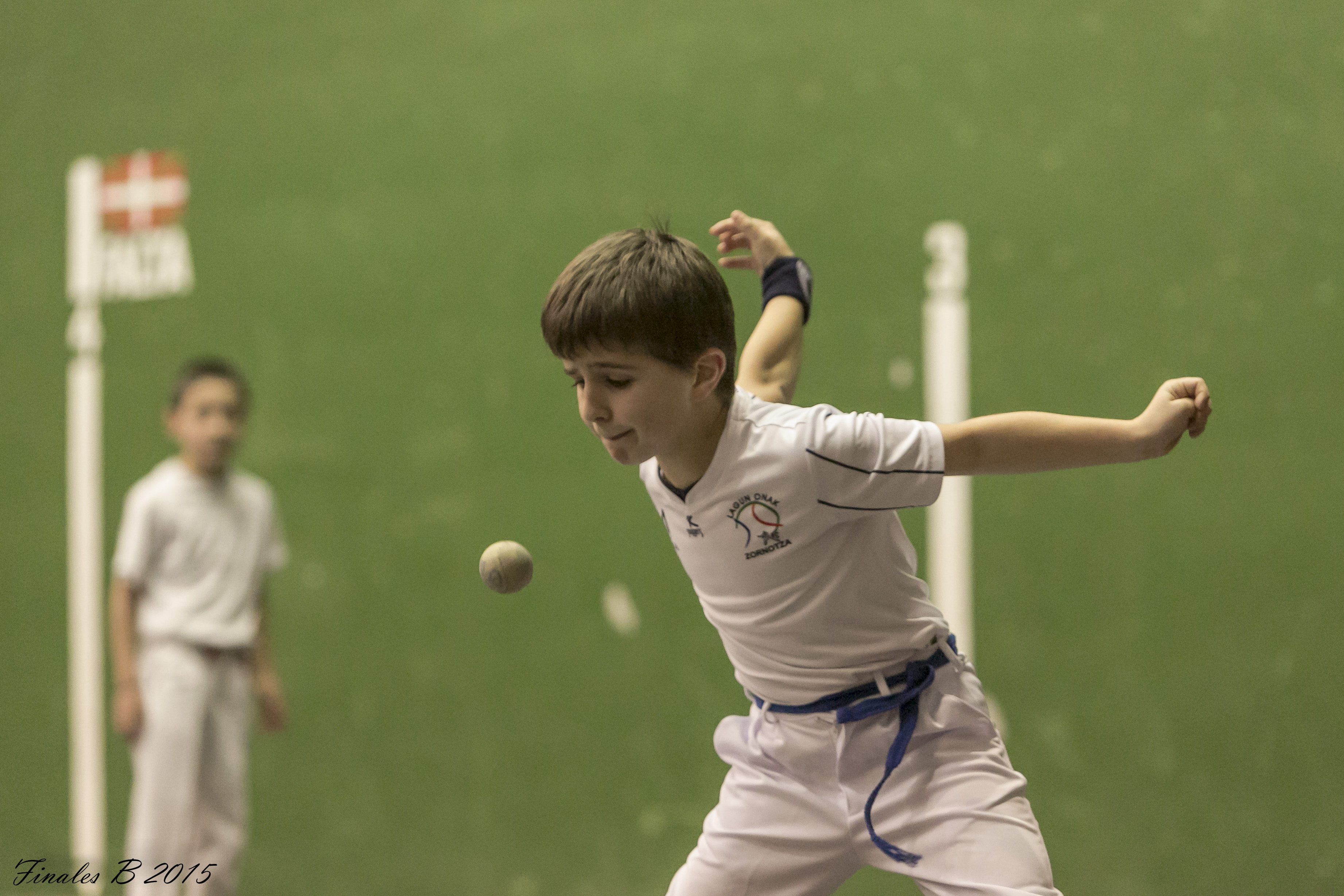 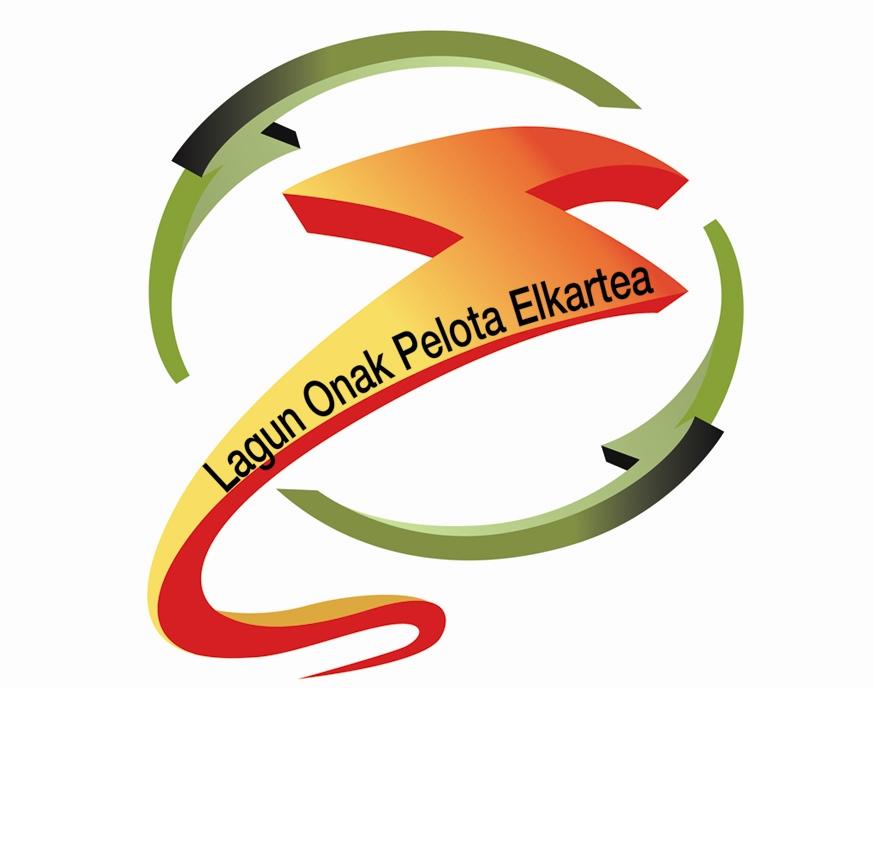                               ZORNOTZAKO              II MASTER  KAIOLA    APIRILAK   22    BARIKUEN   7 TAN       ALaba (AMURRIO) VS ZUBELDIA (ALEGI)RUIZ .LARRAMENDI (LAZKAO) VS EIZAGIRRE (AMURRIO)SEVILLA (ZARAMAGA)  VS  ITURBE  (ZORNOTZA)   URIBE (TXUKUN LAKUA)  VS  EGIGUREN  (ILLUNPE)www.facebook.com/lagunonak.zornotza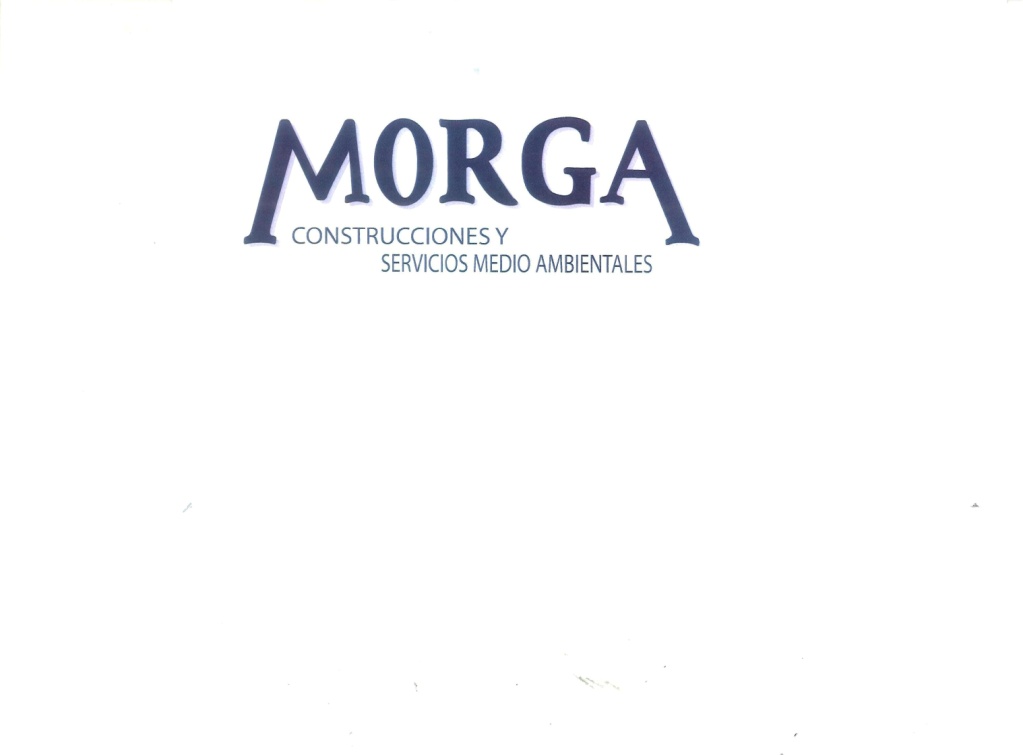 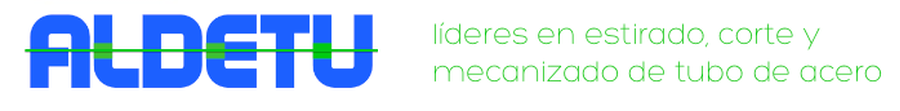 